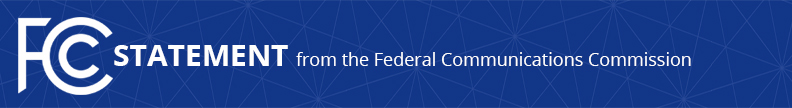 Media Contact: Tina Pelkey, (202) 418-0536tina.pelkey@fcc.govFor Immediate ReleaseSTATEMENT OF CHAIRMAN PAI ON ‘TEAM TELECOM’ EXECUTIVE ORDER  -- WASHINGTON, April 6, 2020—Federal Communications Commission Chairman Ajit Pai issued the following statement today on President Trump’s Executive Order on Establishing the Committee for the Assessment of Foreign Participation in the United States Telecommunications Services Sector:“I applaud the President for formalizing Team Telecom review and establishing a process that will allow the Executive Branch to provide its expert input to the FCC in a timely manner.  Now that this Executive Order has been issued, the FCC will move forward to conclude our own pending rulemaking on reform of the foreign ownership review process.  As we demonstrated last year in rejecting the China Mobile application, this FCC will not hesitate to act to protect our networks from foreign threats.  At the same time, we welcome beneficial investment in our networks and believe that this Executive Order will allow us to process such applications more quickly.”The Executive Order is available at: https://go.usa.gov/xv2tE.  The FCC’s pending rulemaking is available at: https://go.usa.gov/xv2t6.  ###
Office of Chairman Pai: (202) 418-1000 / Twitter: @AjitPaiFCC / www.fcc.gov/leadership/ajit-paiThis is an unofficial announcement of Commission action.  Release of the full text of a Commission order constitutes official action.  See MCI v. FCC, 515 F.2d 385 (D.C. Cir. 1974).